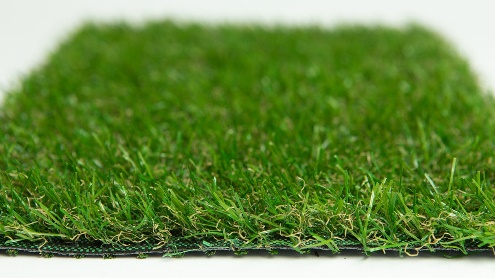 Specification Sheet: New Meadow 21One of the best looking artificial grasses for its price range, ever. At only 20mm, New Meadow incorporates multiple shades of darker green in the yarn with two types of thatch. New Meadow has been built with attention to detail yet is affordable for customers on a tight budget.New Meadow 21 – 20mm Pile HeightManufacturer – Nomow LtdWeb: www.nomow.co.ukTel: 0800 587 0380Product reference: New Meadow 21“Nomow has the right to alter each product specification in order to improve the artificial grass according to the newest technological applications. Nomow is not legally liable in case of non-compliance with these mentioned specifications.” Fibre65% PE/35%PPProduction MethodTufting Gauge3/8”#stitches / lmca. 170/ lm#tufts / m²ca. 17.850 / m²Pile Heightca. 20 mmPile Weightca. 594 g / m²Total Weightca. 1,564 g / m²Tuft ClothPolypropylenewoven, ca. 170 g / m²BackingLatex, ca. 800 g / m²Roll width400 cmColour FastnessScale 7 (DIN 54004)UV-Stability> 3,000 hours UV-AChlorine Resistance4 –5 (DIN 54019)Resistance to sea water4 –5 (DIN 54007)